Модуль методической работы в МАУ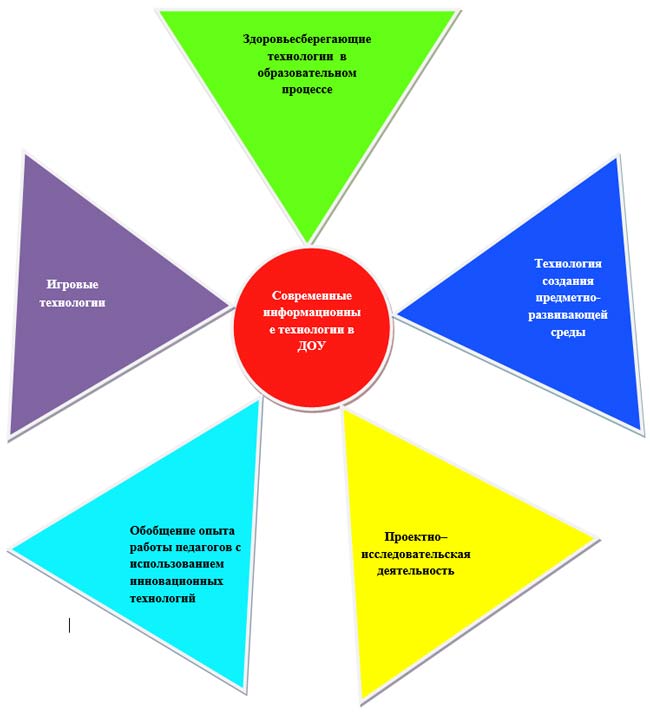 Формы воспитания дошкольников с использованием инновационных технологий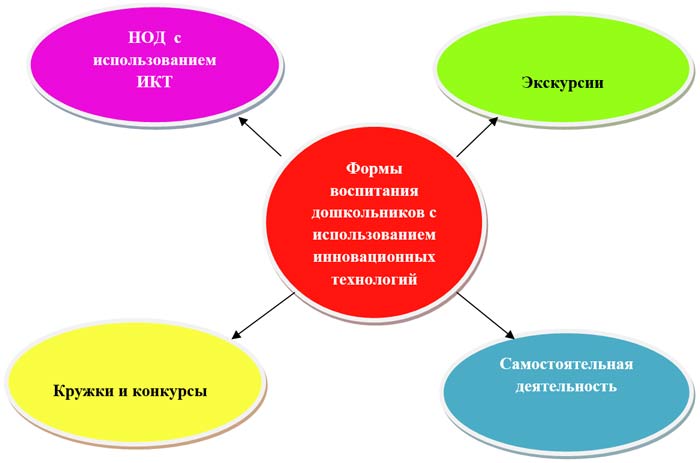 Методы работы с использованием инновационных технологий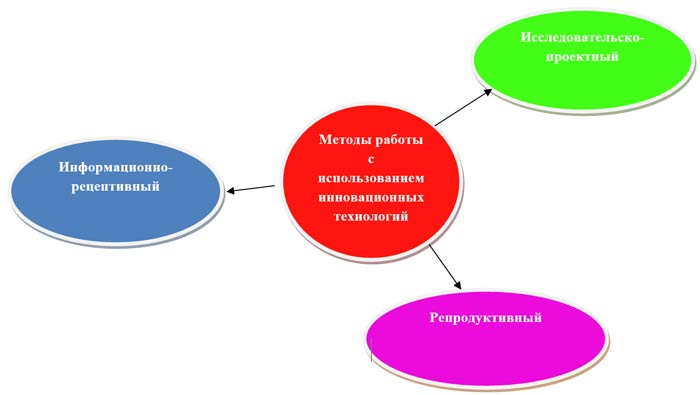 Инновационные подходы воспитательной работы в ДОУЦель: создать личностно-ориентированную образовательную среду в ДОУ, позволяющую формировать условия для полноценного физического, духовного психоэмоционального здоровья, межличностного, группового развивающего взаимодействия детей, родителей, педагогов и специалистов.Задачи: воспитывать социально–личностные качества дошкольников, умеющих мыслить неординарно и творчески;развивать инициативность, любознательность, произвольность, способность к творческому самовыражению, стимулировать коммуникативную, познавательную, игровую и другую активность детей в различных видах деятельности;научить детей применять современные инновационные технологии, направленные на успешную социализацию личности в обществе и повышения уровня интеллектуального мышления и креативного воображения.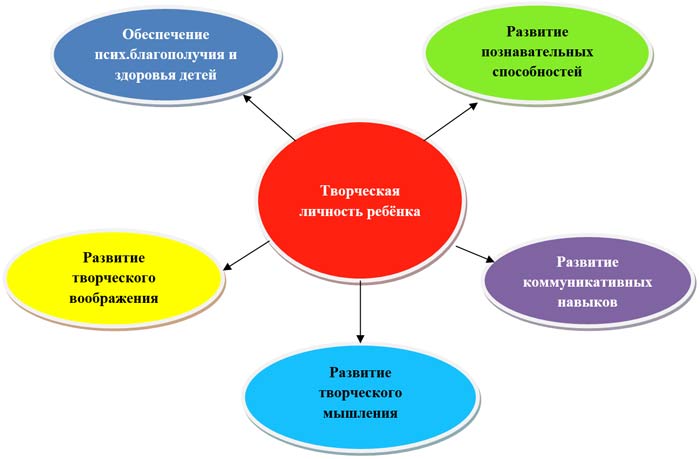 Использование инноваций в образовательном процессе ДОУЦель: создание условий для инновационных процессов в ДОУ, применение педагогами знаний, умений, навыков, приобретенных в профессиональной деятельности.Задачи:внедрение инновационных технологий для повышения профессиональной культуры педагогов;создание творческой атмосферы и объединение усилий всего педагогического коллектива по построению образовательного процесса;выработка стремлений у педагогов к рационализации и эффективной организации инновационных технологий в педагогической деятельности.Этапы реализации:1. Анализ и сбор информации о нововведениях.2. Выбор и реализация новшеств.3. Обобщение опыта и диагностика внедряемой инновации.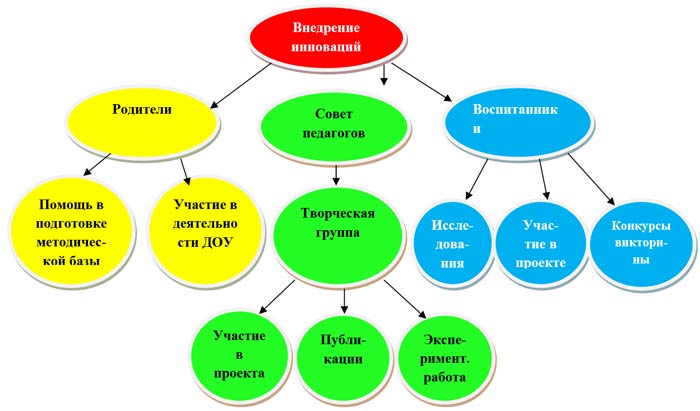 Здоровьесберегающие технологии в образовательном процессеЦель: формировать у дошкольников представление о значимости физического и психического здоровья человека; воспитывать умение беречь и укреплять своё здоровьеЗадачи: воспитывать у дошкольников культуру сохранения и совершенствования собственного здоровья;развивать психические и физические качества и проводить профилактические мероприятия, способствующие укреплению здоровья дошкольников;обучать дошкольников пониманию смысла здорового образа жизни и её ценности и ценности жизни других людей.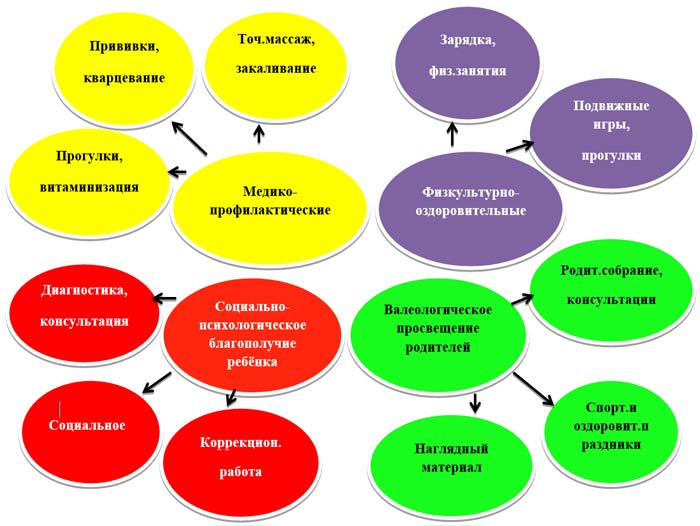 Игровые инновационные технологии Цель: повысить значимость организации игр в воспитательно - образовательном процессе ДОУ.Задачи: воспитывать элементарные общепринятые нормы взаимоотношения со сверстниками и взрослыми через игровые действия;способствовать использованию в практике современных требований к организации игр дошкольников и формировать у дошкольников нравственную культуру миропонимания;совершенствовать у дошкольников приобретенные игровые навыки и умения для развития игровой активности.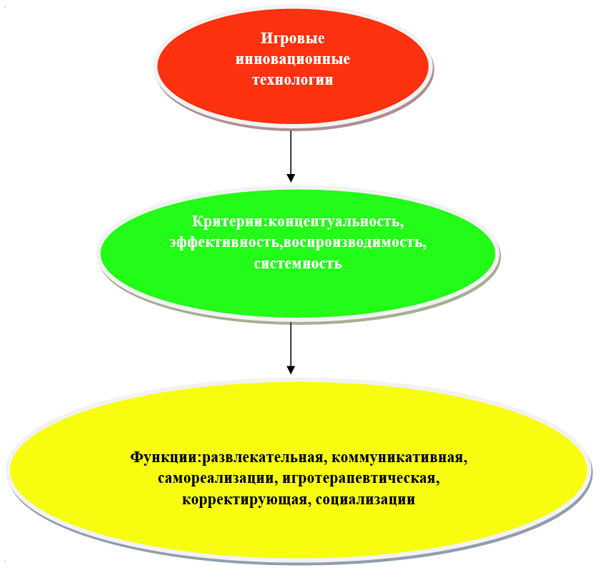 Технология создания предметно-развивающей среды в ДОУЦель: создать и совершенствовать предметно – развивающую среду в ДОУ.Задачи:воспитывать позитивное отношение к применению и освоению нововведений, направленных на расширение кругозора дошкольниками;способствовать более целостному восприятию и глубокому пониманию дошкольниками изучаемого материала, повышать познавательную мотивацию, вовлекая их в активную самостоятельную деятельность, формировать потребности к поиску и выявлению своих оригинальных находок;дать знания для интеллектуального и духовно-нравственного развития дошкольников, способствующие успешному развитию у детей эрудиции, фантазии, умению логично рассуждать и делать выводы.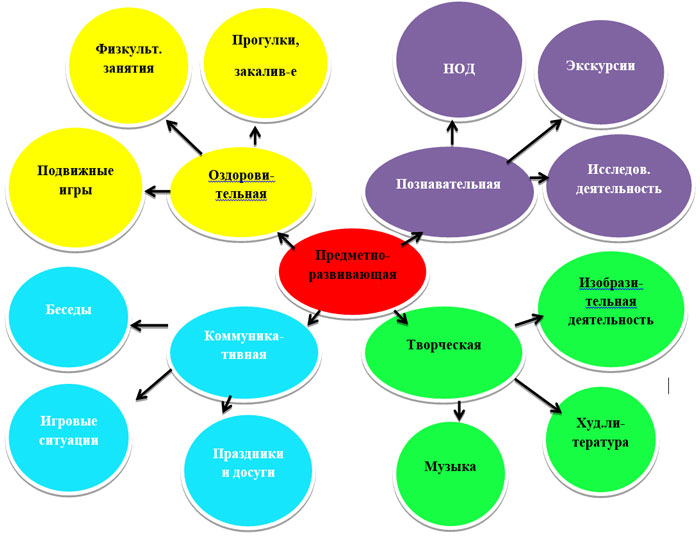 Проектно-исследовательская деятельность детей дошкольного возрастаЦель: становление у дошкольников научно-познавательного, практически-деятельного, эмоционально-нравственного отношения к действительности.Задачи: воспитывать потребность изучать окружающий мир через проектно - исследовательскую деятельность;развивать творческую активность познавательных процессов;учить решать исследовательские задачи, применяя новые инновационные методы и средства.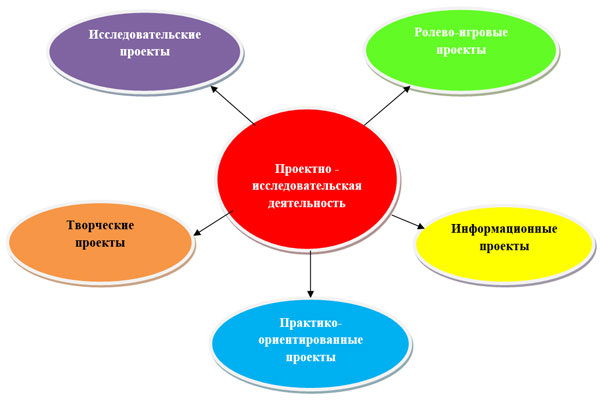 